Kyle has 6 sweets. He gives half of them to Katie.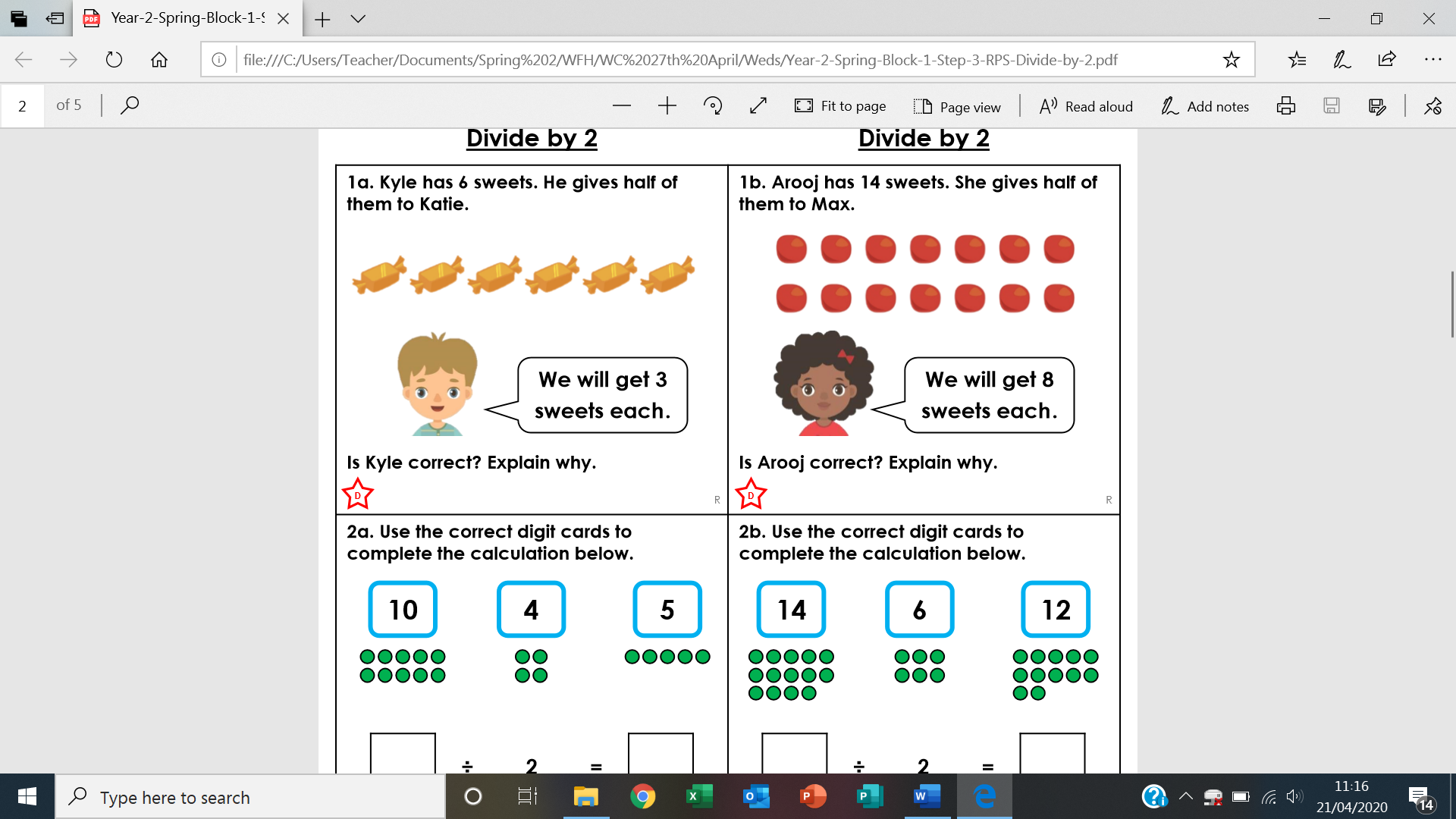         Is Kyle correct? Explain why.Layla has 14 sweets. She gives half of them to Max.                Is Layla correct? Explain why.Use the digit cards to make 4 division calculations. 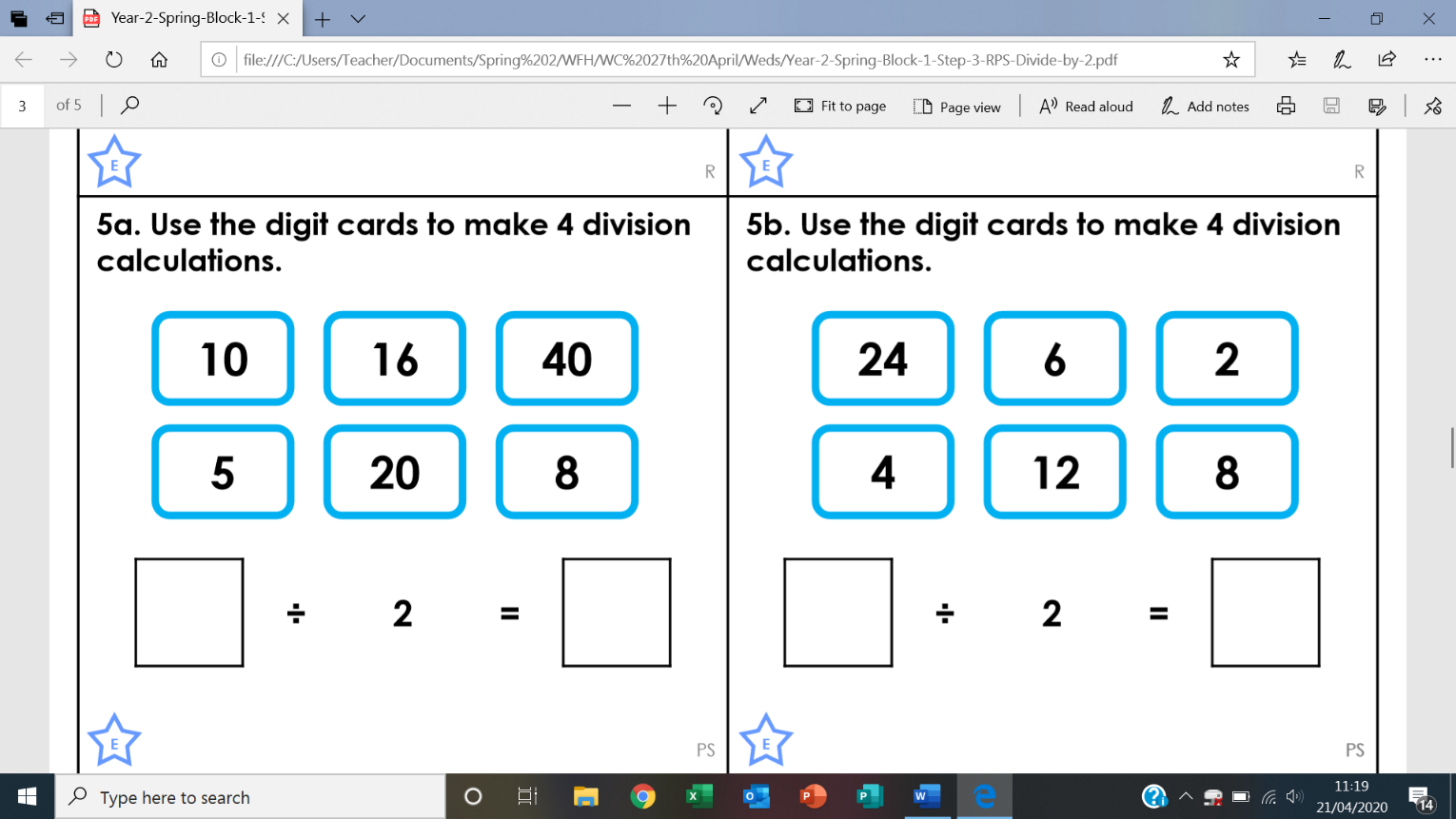 Sam is tidying up and she finds 24 socks.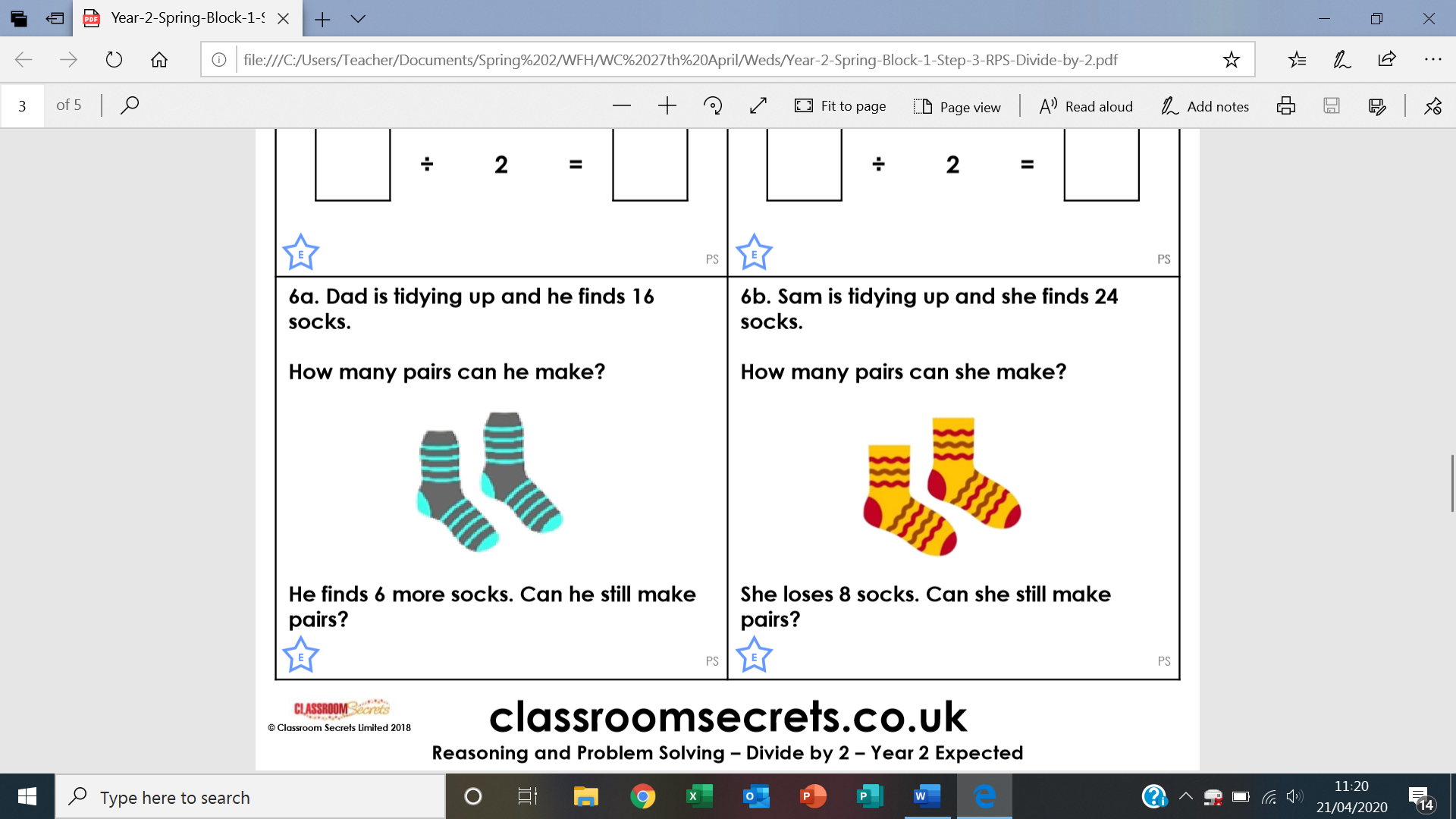 How many pairs can she make?She loses 8 socks. Can she still make pairs?